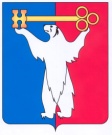 АДМИНИСТРАЦИЯ ГОРОДА НОРИЛЬСКАКРАСНОЯРСКОГО КРАЯРАСПОРЯЖЕНИЕ24.12.2021	                г. Норильск 	                  № 6509О стоимости питания в муниципальных общеобразовательных учреждениях муниципального образования город Норильск на 2022 годВ целях применения единого подхода при реализации мероприятий социальной направленности по организации школьного питания обучающихся муниципальных общеобразовательных учреждений муниципального образования город Норильск (далее - общеобразовательные учреждения), предусмотренных муниципальной программой «Развитие образования», утвержденной постановлением Администрации города Норильска от 07.12.2016   № 583 (далее – МП Развитие образования) на соответствующий финансовый год, по результатам совместной закупки общеобразовательными учреждениями по организации школьного питания,1. Директорам общеобразовательных учреждений (за исключением муниципального бюджетного общеобразовательного учреждения «Средняя школа № 24», (далее - МБОУ «СШ № 24) довести до сведения родителей (законных представителей) обучающихся общеобразовательных учреждений размер стоимости питания, подлежащий оплате с 01.01.2022:- горячий завтрак для учащихся 1 - 4 классов, обучающихся во вторую смену, посещающих группу продленного дня - 117 руб. 56 коп.; - горячий завтрак для обучающихся 5 - 11 классов - 141 руб. 99 коп. (полная стоимость рациона 173 руб. 16 коп.; 18,0% возмещает бюджет муниципального образования город Норильск);- горячий обед для обучающихся 1 - 4 классов, обучающихся в первую смену, посещающих группу продленного дня - 144 руб. 62 коп. (полная стоимость рациона 176 руб. 36 коп.; 18,0% возмещает бюджет муниципального образования город Норильск);- горячий обед для обучающихся 5 - 11 классов - 190 руб. 11 коп.;- полдник для обучающихся 1 - 11 классов –38 руб. 49 коп.2. Директорам общеобразовательных учреждений (за исключением МБОУ «СШ № 24») обеспечить следующим бесплатным горячим питанием в общеобразовательных учреждениях:а) горячий завтрак для обучающихся в первую смену 1 - 4 классов:до 10 лет включительно (0 руб. 35 коп. - за счет средств бюджета муниципального образования город Норильск, 117 руб. 21 коп. - краевого бюджета);от 11 до 13 лет включительно (117 руб. 56 коп. - за счет средств краевого бюджета);б) горячий обед для обучающихся во вторую смену 2 - 4 классов:от 6 до 10 лет включительно (0 руб. 53 коп. - за счет средств бюджета муниципального образования город Норильск, 175 руб. 83 коп. - краевого бюджета);от 11 лет (176 руб. 36 коп. - за счет средств краевого бюджета).3. Директорам муниципальных общеобразовательных учреждений муниципального образования город Норильск (за исключением МБОУ «СШ № 24») обеспечить бесплатным питанием детей, обучающихся в муниципальных общеобразовательных учреждениях муниципального образования город Норильск:–	 из семей со среднедушевым доходом ниже величины прожиточного минимума, установленной постановлением Правительства Красноярского края на душу населения для первой группы территорий; –	из многодетных семей со среднедушевым доходом семьи, не превышающим 1,25 величины прожиточного минимума, установленной постановлением Правительства Красноярского края на душу населения для первой группы территорий;–	воспитывающихся одинокими родителями со среднедушевым доходом семьи, не превышающим 1,25 величины прожиточного минимума, установленной постановлением Правительства Красноярского края на душу населения для первой группы территорий;–	 из семей, находящихся в социально опасном положении, в которых родители или иные законные представители несовершеннолетних не исполняют своих обязанностей по их воспитанию, обучению и (или) содержанию и (или) отрицательно влияют на их поведение либо жестоко обращаются с ними:а) горячий завтрак для обучающихся 5 - 11 классов:до 10 лет включительно (55 руб. 95 коп. - за счет средств бюджета муниципального образования город Норильск, 117руб. 21 коп. - краевого бюджета);от 11 до 18 лет включительно (36 руб. 89 коп. - за счет средств бюджета муниципального образования город Норильск, 136 руб. 27 коп. - краевого бюджета);б) горячий обед для обучающихся 1 - 4 классов (176 руб. 36 коп. - за счет средств бюджета муниципального образования город Норильск);в) полдник для обучающихся во вторую смену 1 - 4 классов (38 руб. 49 коп. - за счет средств бюджета муниципального образования город Норильск);г) горячий обед для обучающихся во вторую смену 5 - 11 классов:до 10 лет включительно (14 руб. 28 коп. - за счет средств бюджета муниципального образования город Норильск, 175 руб. 83 коп. - краевого бюджета);от 11 до 18 лет включительно (190 руб. 11 коп. - за счет средств краевого бюджета).4. Директорам общеобразовательных учреждений обеспечить следующим бесплатным питанием детей, обучающихся в общеобразовательных учреждениях с ограниченными возможностями здоровья (далее - ОВЗ), не проживающих в интернате (горячим завтраком и горячим обедом - обучающиеся в первую смену; горячим обедом и полдником - обучающиеся во вторую смену):а) горячий завтрак для обучающихся 1 - 4 классов:до 10 лет включительно (0 руб. 35 коп. за счет средств бюджета муниципального образования город Норильск, 117 руб. 21 коп. - краевого бюджета);от 11 до 13лет включительно (117 руб. 56коп. - за счет средств краевого бюджета);б) горячий завтрак для обучающихся 5 - 11 классов:до 10 лет включительно (55 руб. 95 коп. - за счет средств бюджета муниципального образования город Норильск, 117 руб. 21 коп. - краевого бюджета);от 11 до 18 лет включительно (36 руб. 89 коп. - за счет средств бюджета муниципального образования город Норильск,136 руб. 27 коп. - краевого бюджета);в) горячий обед для обучающихся 1 - 4 классов:до 10 лет включительно (0 руб. 53 коп. - за счет средств бюджета муниципального образования город Норильск, 175 руб. 83 коп. - краевого бюджета);от 11 до 13 лет включительно (176 руб. 36 коп. - за счет средств краевого бюджета);г) горячий обед для обучающихся 5 - 11 классов:до 10 лет включительно (14 руб. 28 коп. - за счет средств бюджета муниципального образования город Норильск, 175 руб. 83 коп. - краевого бюджета);от 11 до 18 лет включительно (190 руб. 11 коп. - за счет средств краевого бюджета);д) полдник для обучающихся 1 - 11 классов (38 руб. 49 коп. - за счет средств краевого бюджета).5. Управлению общего и дошкольного образования Администрации города Норильска обеспечить целевое использование бюджетных и родительских средств на возмещение стоимости питания.6. Финансовому управлению Администрации города Норильска производить финансирование расходов, предусмотренных настоящим распоряжением, в пределах утвержденных бюджетных ассигнований на соответствующий финансовый год за счет средств бюджета Красноярского края и бюджета муниципального образования город Норильск, предусмотренных на эти цели мероприятиями МП Развитие образования.7. Опубликовать настоящее распоряжение в газете «Заполярная правда» и разместить его на официальном сайте муниципального образования город Норильск.8. Настоящее распоряжение вступает в силу с даты его подписания и распространяет свое действие на правоотношения, возникшие с 01.01.2022.И.о. Главы города Норильска	                                                             Р.И. Красовский		